2021安樂國小美術社社團報名表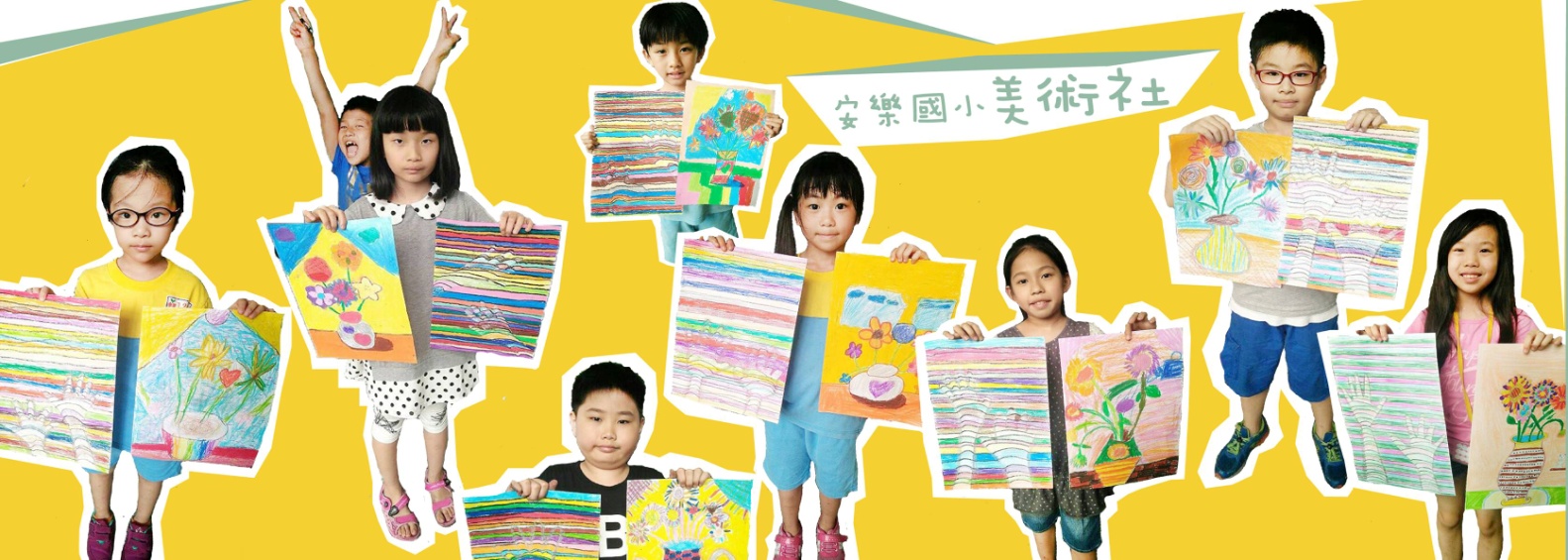 ----------------安樂國小美術社團招生報名回條(有意願加入社團者繳交)--------------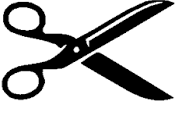     班級：           座號：       姓名：                        家長姓名：                       聯絡電話：                       說明1.：本社團滿20人開班，招生情況將於開課前集合學生通知說明2：本回條請於110年9月28日前繳交班別時間時間時間費用備註備註多元繪畫每週四13：00～15：5013：00～15：501500需自備用具需自備用具招生對象本校中低年級 本校中低年級 本校中低年級 本校中低年級 本校中低年級 本校中低年級 特別說明開課期間若遇政府進階防疫措施(停課)，剩餘課程將以線上補課方式進行開課期間若遇政府進階防疫措施(停課)，剩餘課程將以線上補課方式進行開課期間若遇政府進階防疫措施(停課)，剩餘課程將以線上補課方式進行開課期間若遇政府進階防疫措施(停課)，剩餘課程將以線上補課方式進行開課期間若遇政府進階防疫措施(停課)，剩餘課程將以線上補課方式進行開課期間若遇政府進階防疫措施(停課)，剩餘課程將以線上補課方式進行社團群組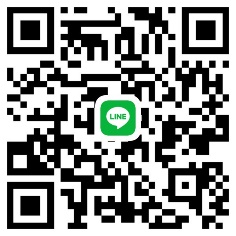 掃描右方條碼以隨時掌握社團重要訊息掃描右方條碼以隨時掌握社團重要訊息掃描右方條碼以隨時掌握社團重要訊息掃描右方條碼以隨時掌握社團重要訊息掃描右方條碼以隨時掌握社團重要訊息掃描右方條碼以隨時掌握社團重要訊息全國學生美展基隆市賽安樂國小美術社得獎名單全國學生美展基隆市賽安樂國小美術社得獎名單全國學生美展基隆市賽安樂國小美術社得獎名單全國學生美展基隆市賽安樂國小美術社得獎名單全國學生美展基隆市賽安樂國小美術社得獎名單全國學生美展基隆市賽安樂國小美術社得獎名單繪畫類
第二名蕭靖澂「夏天好熱」國小低年級組平面設計類
第二名黃亭甄「台灣行」國小中年級組佳作吳翊萱「不要亂丟垃圾」國小中年級組
佳作吳禹萱「母愛光輝」國小中年級組
佳作彭怡萱「做好回收分類」國小中年級組
佳作柳柏霖「吸菸，吸走靈魂」國小中年級組
佳作楊欣蓁「熊貓節」國小高年級組繪畫類
第二名蕭靖澂「夏天好熱」國小低年級組平面設計類
第二名黃亭甄「台灣行」國小中年級組佳作吳翊萱「不要亂丟垃圾」國小中年級組
佳作吳禹萱「母愛光輝」國小中年級組
佳作彭怡萱「做好回收分類」國小中年級組
佳作柳柏霖「吸菸，吸走靈魂」國小中年級組
佳作楊欣蓁「熊貓節」國小高年級組繪畫類
第二名蕭靖澂「夏天好熱」國小低年級組平面設計類
第二名黃亭甄「台灣行」國小中年級組佳作吳翊萱「不要亂丟垃圾」國小中年級組
佳作吳禹萱「母愛光輝」國小中年級組
佳作彭怡萱「做好回收分類」國小中年級組
佳作柳柏霖「吸菸，吸走靈魂」國小中年級組
佳作楊欣蓁「熊貓節」國小高年級組漫畫類第一名柳柏霖「大戰虛擬世界」國小中年級組第三名陳炘「釣垃圾」國小高年級組
版畫類
第一名黃宇靜「夢想未來」國小中年級組
第二名楊秉軒「決定勝負時刻」國小中年級組
第三名呂紫涵「教室大暴走」國小中年級組
佳作楊子甯「滑雪去」國小中年級組
佳作楊子韻「城市之鳥」國小高年級組漫畫類第一名柳柏霖「大戰虛擬世界」國小中年級組第三名陳炘「釣垃圾」國小高年級組
版畫類
第一名黃宇靜「夢想未來」國小中年級組
第二名楊秉軒「決定勝負時刻」國小中年級組
第三名呂紫涵「教室大暴走」國小中年級組
佳作楊子甯「滑雪去」國小中年級組
佳作楊子韻「城市之鳥」國小高年級組漫畫類第一名柳柏霖「大戰虛擬世界」國小中年級組第三名陳炘「釣垃圾」國小高年級組
版畫類
第一名黃宇靜「夢想未來」國小中年級組
第二名楊秉軒「決定勝負時刻」國小中年級組
第三名呂紫涵「教室大暴走」國小中年級組
佳作楊子甯「滑雪去」國小中年級組
佳作楊子韻「城市之鳥」國小高年級組2017協和發電廠寫生比賽2017協和發電廠寫生比賽2017協和發電廠寫生比賽第三名 / 彭禹竣、陳智恩優  選 / 黃芷妍、劉宸妃第三名 / 彭禹竣、陳智恩優  選 / 黃芷妍、劉宸妃第三名 / 彭禹竣、陳智恩優  選 / 黃芷妍、劉宸妃2018慈雲寺寫生比賽2018慈雲寺寫生比賽2018慈雲寺寫生比賽第三名 / 黃芷妍佳  作 / 張晨恩、黃亭甄、楊秉軒、許宥佳第三名 / 黃芷妍佳  作 / 張晨恩、黃亭甄、楊秉軒、許宥佳第三名 / 黃芷妍佳  作 / 張晨恩、黃亭甄、楊秉軒、許宥佳